Jak zdobyć dofinansowanie unijne w 9 krokachZobacz, jakie działania musisz podjąć, aby zdobyć dotację z UEPlanujesz ubieganie się o dotację z funduszy unijnych? A może masz ciekawy pomysł na własny projekt i chcesz go zrealizować w ramach instytucji/firmy, w której pracujesz? W takiej sytuacji musisz wykonać 9 kroków, które znacząco zwiększą Twoją szansę na otrzymanie bezzwrotnej pomocy.Od czego zacząć? W pierwszej kolejności powinieneś precyzyjnie określić potrzeby swojej jednostki, uwzględniając jej strategię oraz plany krótko- i średnioterminowe. W drugim kroku musisz doprecyzować swój pomysł na projekt, zarówno pod kątem jego adresatów, jak i działań cząstkowych. Następnie czeka Cię rzetelna analiza możliwości wsparcia, o które można wystąpić w najbliższym czasie. Już te trzy kroki pokażą, czy Twój projekt ma szansę otrzymać dotację z UE, czy jednak to źródło wsparcia pozostanie poza Twoim zasięgiem.Jeśli rysuje się szansa na otrzymanie dofinansowania z programów ogólnokrajowych lub regionalnych, koniecznie musisz wykonać kolejne kroki. Na czym one polegają, przeczytasz w poradniku „Jak zdobyć dofinansowanie unijne w 9 krokach”.Autorem książki jest ekspert ds. funduszy unijnych dr Agnieszka Szuszakiewicz-Idziaszek.Poradnik znajdziesz tutaj: https://fabrykawiedzy.com/jak-zdobyc-dofinansowanie-unijne-w-9-krokach.html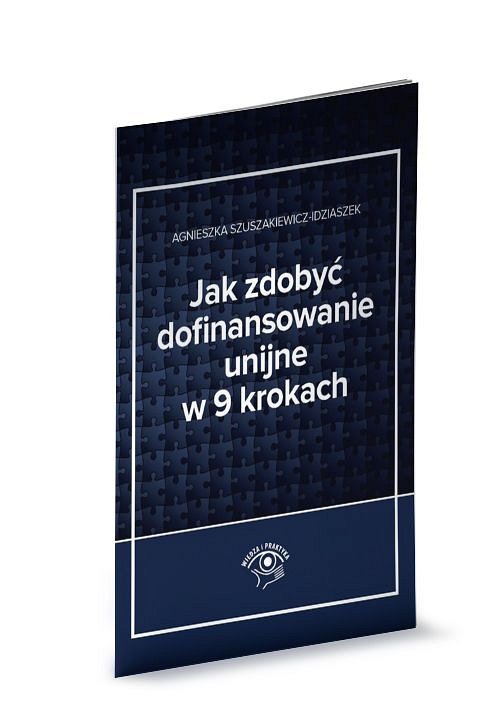 